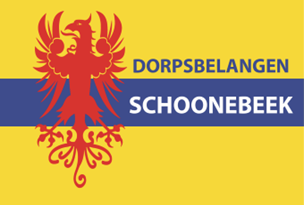 Aan: 	Leden bestuur Dorpsbelangen SchoonebeekVan:	Secretariaat Dorpsbelangen SchoonebeekDatum: 	22 december 2022Plaats: 	’t Aole GemientehoesBetreft: 	Notulen Vergadering Dorpsbelangen 21 december 2022Aanwezig:Jos van Hees		VoorzitterHenk Vredeveld	VicevoorzitterMarga Piek			SecretarisWill Wesseling		PenningmeesterIngrid Gelton		NotulistAnnie Kroeze		BestuurslidJan Lautenbach		BestuurslidMarcel Heidemans	BestuurslidWendy Middeljans	Bestuurslid Afwezig:Gonnie Heidemans	BestuurslidHarry de Heij		BestuurslidGasten:Eric van Loon		Gebiedscoördinator gem. EmmenRob Gort			Gebiedscoördinator gem. CoevordenHenk Timmer		SednaBerthilde Bouwman	Provincie, D66	Dennis Dekker		Wakker EmmenDe vergadering wordt tevens bijgewoond door een aantal inwoners.Opening en vaststelling agendaDe voorzitter heet alle aanwezigen van harte welkom opent de vergadering. Er zijn geen wijzigingen in de agenda.Notulen DBS-vergadering 16 november 2022Er zijn geen op- of aanmerkingen; de notulen zijn bij deze vastgesteld en worden gepubliceerd op de DBS-website.MededelingenOp 6 januari is de Nieuwjaarsbijeenkomst van de gemeente Emmen in het Atlastheater.Er zijn twee data vastgesteld voor Platformoverleg De Velden in 2023: 6 april en 3 oktober.Ingekomen postSecretariaat EOP Emmen m.b.t. bloem- en kruidenrijk Emmen: zie agendapunt 6 c.Bewoners GM Hütteplein m.b.t. kapotte lift: hier is inmiddels iemand voor langs geweest, wordt aan gewerkt.Zwembad de Zandpol m.b.t. financiële bijdrage nieuwe speeltoestellen: wordt besproken in besloten gedeelte.Erik van Loon m.b.t. herstellen fontein ’t Aole Gemientehoes: er zijn offertes ontvangen voor twee verschillende opties: fontein herstellen of fontein ombouwen naar bloembak. De voorkeur van DBS gaat uit naar herstel van de fontein. Erik gaat hiermee aan de slag.Erik van Loon m.b.t. project Lost Wings: Stichting Luchtoorlog Onderzoek Drenthe wil graag informatieborden plaatsen bij de Luchtwachttoren, verzoek is of DBS de aanvrager hiervoor wil worden (geen verplichtingen, alleen penningmeesterfunctie) en een financiële bijdrage wil doen. DBS heeft wat kritische kanttekeningen bij de locatie, het betreft een afgelegen plek waar nogal wat problemen met jeugd zijn, ondanks afzetting met prikkeldraad. DBS besluit eerst in gesprek te gaan met SLOD en doet verder nog geen toezeggingen.ActiepuntenlijstWordt doorgenomen en bijgewerkt.Vergaderingen en besprekingenICT: geen bijzonderhedenSpeeltuinen: geen bijzonderhedenPlatform de Velden: akkerweide goed initiatief. Locatie is prima, helaas inspanning inwoners nihil. Een van de aanwezige inwoners meldt dat het niet-maaien er haast niet in te krijgen is; ondanks bordjes gaan de maaiers toch te bermen in. Deze week reactie geven aan secretariaat EOP.Speeddisplay: technische problemen met display Europaweg, dit heeft onze aandacht.Dorpspark: het dak van het verblijf is vernieuwd, aan het kippenhok wordt gewerkt. Erik meldt dat de stichting het stuk grond achter de Boo wil aankopen voor kinderboerderij. Het stuk grond langs de Albstraat is van de kerk, maar er ligt een aanbod van de gemeente bij de kerk om dit stuk aan te kopen. Belangrijk om een aaneengesloten stuk te hebben, het bestemmingsplan is al recreatie. Aandachtspunt is hoe alles in één beheersvorm onder te brengen. In februari is het twee jaar geleden dat Isabelle is overleden, het doel waar naartoe gewerkt wordt is om rond die datum iets tastbaars te organiseren, zoals bijv. het leggen van een eerste steen.AED: de hekken aan de Pienhoek werken naar behoren en kunnen eenvoudig geopend worden zodat iedereen bij de AED kan, dit is getest.Welkomstborden: ondanks herhaalde oproepen op de website en onze sociale media-kanalen is het nog niet gelukt om een vervanger te vinden voor Wim Maatje. DBS besluit de coördinatie, beheer en onderhoud van de borden binnen DBS te houden. De diverse mogelijkheden zullen in een kleine commissie onderzocht worden, waarna verenigingen en instanties een mail zullen ontvangen met info, richtlijnen en ‘spelregels’.  Gebiedsproces Waterinjectie Schoonebeek: Een aantal bestuursleden van DBS neemt deel aan de ronde-tafel gesprekken met NAM, EZK en Gemeente Emmen. Wat hierbij opvalt is de geringe mate van belangstelling van inwoners van Schoonebeek. De verslagen van deze bijeenkomsten, de Q&A update, het afsprakenkader en alle relevante artikelen staan op onze website.RondvraagVerzoek bestuurslid om de laatste vergadering van het jaar een week eerder te plannen, en niet laatste week voor kerst.De buizen bij de sporthal zijn opgeruimd, in container van SVV’04.Berichtgeving NAM: bereiken wij wel iedereen want niet iedereen is digitaal bereikbaar? DBS meldt dat inwoners ook geïnformeerd via Jaknikker maar stelt voor om voor iedere vergadering het ledenbestand aan te schrijven en de agenda te sturen voor vergaderingen, zodat alle leden de afweging kunnen maken om te komen of niet. Op 6 januari is de nieuwjaarsreceptie van de gemeente Emmen. DBS heeft geen eigen nieuwjaarsreceptie dit jaar, dit werd altijd georganiseerd door Culturele Raad. Op deze nieuwjaarsbijeenkomst werd ook altijd de Glazen Camera uitgereikt en de Schoonebeker van het Jaar benoemd. DBS besluit dit volgend jaar samen met MFC op te pikken.Sluiting vergaderingDe voorzitter bedankt eenieder voor aanwezigheid en inbreng en sluit de vergadering om 20:38 uur.De volgende vergadering is op woensdag 18 januari 2023, 19:00 uur.